
Anmeldung zur Fortbildung für neue Mentor*innenBitte melden Sie sich unter der folgenden Adresse in unserem Sekretariat an:
Simone.Schmitt@Seminar-GYMSOP-HD.KV.BWL.DEName, Vorname
Schule
Fachrichtung
Email-Adresse
TelefonnummerWenn Sie im Team an der Qualifikation teilnehmen möchten, nennen Sie uns bitte den Namen Ihrer Teampartner*in.Ansprechpersonen am Seminar sindChristine Härle und Angelika StähleSeminar für Ausbildung und Fortbildung der Lehrkräfte HeidelbergQuinckestraße 69, 69120 HeidelbergWeitere Informationen finden Sie auf unserer Homepage unter…www.sop.seminar-heidelberg.de
Anmeldung zur Fortbildung für neue Mentor*innenBitte melden Sie sich unter der folgenden Adresse in unserem Sekretariat an:
Simone.Schmitt@Seminar-GYMSOP-HD.KV.BWL.DEName, Vorname
Schule
Fachrichtung
Email-Adresse
TelefonnummerWenn Sie im Team an der Qualifikation teilnehmen möchten, nennen Sie uns bitte den Namen Ihrer Teampartner*in.Ansprechpersonen am Seminar sindChristine Härle und Angelika StähleSeminar für Ausbildung und Fortbildung der Lehrkräfte HeidelbergQuinckestraße 69, 69120 Heidelberg
Anmeldung zur Fortbildung für neue Mentor*innenBitte melden Sie sich unter der folgenden Adresse in unserem Sekretariat an:
Simone.Schmitt@Seminar-GYMSOP-HD.KV.BWL.DEName, Vorname
Schule
Fachrichtung
Email-Adresse
TelefonnummerWenn Sie im Team an der Qualifikation teilnehmen möchten, nennen Sie uns bitte den Namen Ihrer Teampartner*in.Ansprechpersonen am Seminar sindChristine Härle und Angelika StähleSeminar für Ausbildung und Fortbildung der Lehrkräfte HeidelbergQuinckestraße 69, 69120 Heidelberg
Anmeldung zur Fortbildung für neue Mentor*innenBitte melden Sie sich unter der folgenden Adresse in unserem Sekretariat an:
Simone.Schmitt@Seminar-GYMSOP-HD.KV.BWL.DEName, Vorname
Schule
Fachrichtung
Email-Adresse
TelefonnummerWenn Sie im Team an der Qualifikation teilnehmen möchten, nennen Sie uns bitte den Namen Ihrer Teampartner*in.Ansprechpersonen am Seminar sindChristine Härle und Angelika StähleSeminar für Ausbildung und Fortbildung der Lehrkräfte HeidelbergQuinckestraße 69, 69120 Heidelberg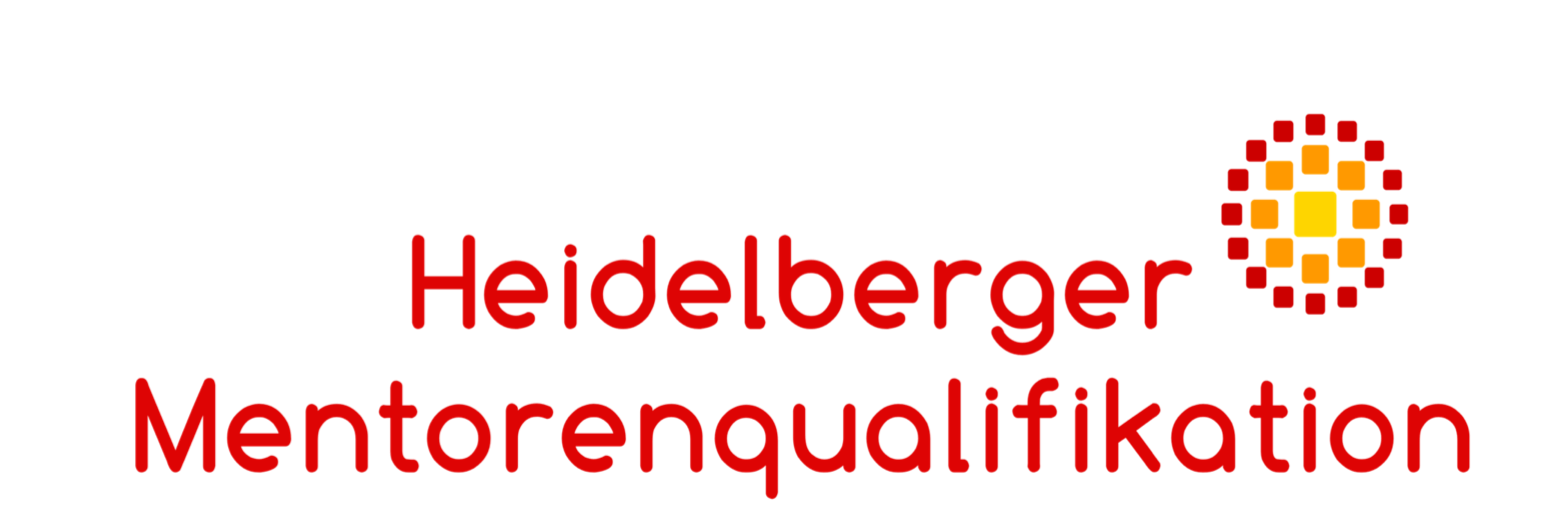 Allgemeine InformationenDieses Angebot richtet sich an neue Mentor*innen aller Förderschwerpunkte, die in der ersten oder zweiten Fachrichtung ausbilden und sich im 1.-3. Jahr der Mentorentätigkeit befindenWir möchten Sie in Ihrer neuen Rolle unterstützen und über einen intensiven Austausch unsere Ausbildungspartnerschaft mit Ihnen vertiefen.

Termin:
…auf Anfrage
Professionelles Handeln als Mentor*in bedeutet für uns…Die Klärung der Aufgaben 
im Ausbildungsdreieck 
Schule-Seminar-LADie vertiefende Auseinandersetzung mit der RolleDie Reflexion von UnterrichtIm Sinne der Ausbildungspartnerschaft freuen wir uns auf die Zusammenarbeit und den regen Austausch mit Ihnen.Allgemeine InformationenDieses Angebot richtet sich an neue Mentor*innen aller Förderschwerpunkte, die in der ersten oder zweiten Fachrichtung ausbilden und sich im 1.-3. Jahr der Mentorentätigkeit befindenWir möchten Sie in Ihrer neuen Rolle unterstützen und über einen intensiven Austausch unsere Ausbildungspartnerschaft mit Ihnen vertiefen.

Termin:
…auf Anfrage
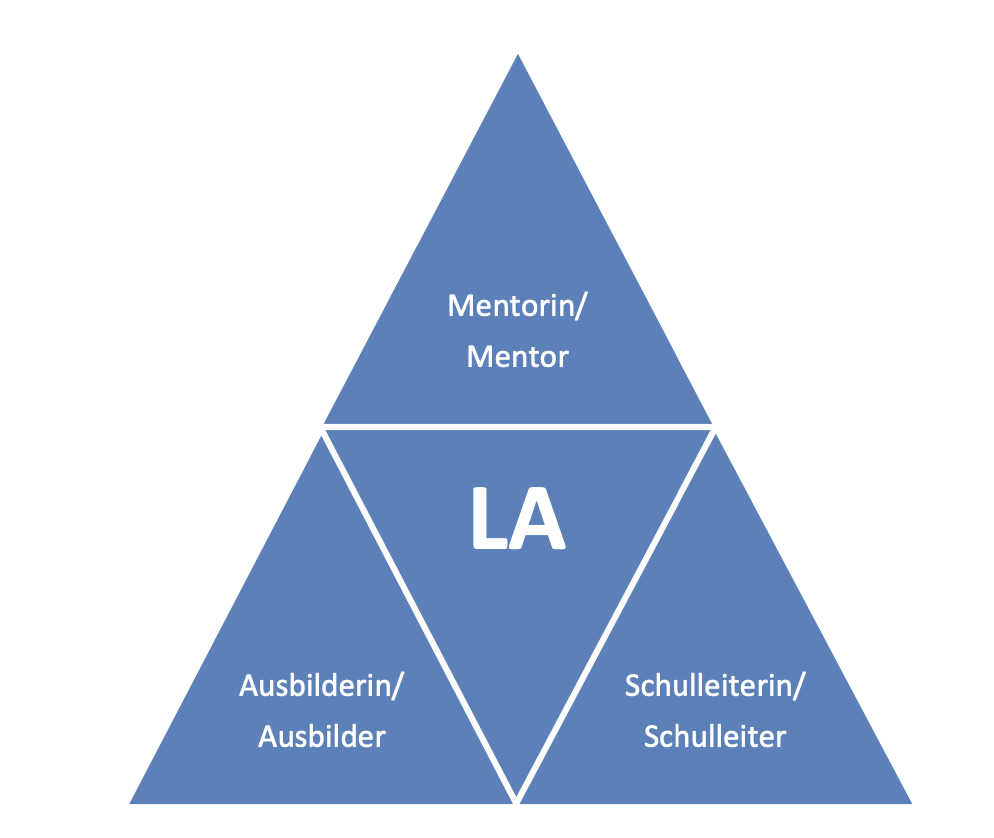 